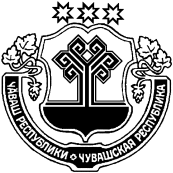 О внесении изменений в постановление администрации Шумерлинского района  от 26.10.2018 № 597 «Об утверждении административного регламента предоставления муниципальной услуги «Продажа муниципального имущества, находящегося в муниципальной собственности Шумерлинского района»»В соответствие с Федеральным законом от 27.07.2010 № 210-ФЗ "Об организации предоставления государственных и муниципальных услуг"администрация Шумерлинского района Чувашской Республики п о с т а н о в л я е т:1. Внести в административный регламент предоставления муниципальной услуги «Продажа муниципального имущества, находящегося в муниципальной собственности Шумерлинского района», утвержденный постановлением администрации Шумерлинского района от 26.10.2018 № 597, следующие изменения:1.1. пункт 2.8 раздела II дополнить подпунктом 5 следующего содержания:«5) предоставления на бумажном носителе документов и информации, электронные образы которых ранее были заверены в соответствии с пунктом 7.2 части 1 статьи 16 Федерального закона от 27.07.2010 № 210-ФЗ, за исключением случаев, если нанесение отметок на такие документы либо их изъятие является необходимым условием предоставления государственной или муниципальной услуги, и иных случаев, установленных федеральными законами.»;1.2. в абзаце первом подпункта 3 пункта 5.2 раздела V слова «Приложение 7» заменить словами «Приложение 4».2. Настоящее постановление вступает в силу после официального опубликования в информационном издании «Вестник Шумерлинского района» и подлежит размещению на официальном сайте администрации Шумерлинского района.Глава администрацииШумерлинского района  					                 Л.Г. РафиновЧĂВАШ  РЕСПУБЛИКИЧУВАШСКАЯ РЕСПУБЛИКА ÇĚМĚРЛЕ РАЙОНĚН АДМИНИСТРАЦИЙĚ  ЙЫШĂНУ10.02.2021   № 62Çěмěрле хулиАДМИНИСТРАЦИЯШУМЕРЛИНСКОГО РАЙОНА ПОСТАНОВЛЕНИЕ10.02.2021   № 62г. Шумерля